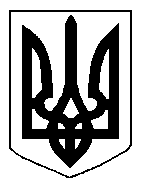 БІЛОЦЕРКІВСЬКА МІСЬКА РАДА	КИЇВСЬКОЇ ОБЛАСТІ	Р І Ш Е Н Н Я
від  31 жовтня 2019 року                                                                        № 4612-81-VIIПро передачу земельної ділянки комунальної власності в оренду фізичній особі – підприємцю Олійник Оксані В’ячеславівні тагромадянці Юревич Ірині СергіївніРозглянувши звернення постійної комісії з питань земельних відносин та земельного кадастру, планування території, будівництва, архітектури, охорони пам’яток, історичного середовища та благоустрою до міського голови від 26 вересня 2019 року №397/2-17, протокол постійної комісії з питань  земельних відносин та земельного кадастру, планування території, будівництва, архітектури, охорони пам’яток, історичного середовища та благоустрою від 26 вересня 2019 року №191, заяву фізичної особи – підприємця Олійник Оксани В’ячеславівни та громадянки Юревич Ірини Сергіївни від  23 вересня 2019 року №5007, відповідно до ст. ст. 12, 79-1, 93, 122, 123, 124, 125, 126 Земельного кодексу України, ч.5 ст. 16 Закону України «Про Державний земельний кадастр», Закону України «Про оренду землі», п. 34 ч. 1 ст. 26 Закону України «Про місцеве самоврядування в Україні», міська рада вирішила:1.Передати земельну ділянку комунальної власності, право власності на яку зареєстровано у Державному реєстрі речових прав на нерухоме майно від 15.02.2018 року №24936820 в оренду фізичній особі – підприємцю Олійник Оксані В’ячеславівні та громадянці Юревич Ірині Сергіївні з цільовим призначенням 11.02. Для розміщення та експлуатації основних, підсобних і допоміжних будівель та споруд підприємств переробної, машинобудівної та іншої промисловості (вид використання – для експлуатації та обслуговування виробничих приміщень хімчистки одягу та прання білизни – нежитлове приміщення №4, котельня літера «Б», нежитлове приміщення №2, цех пральні літера «А»), площею 0,1327 га (з них: під капітальною одноповерховою забудовою – 0,0266 га, під проїздами, проходами та площадками - 0,1061 га) за адресою: вулиця Гайова, 6, приміщення 2, приміщення 4, строком на 5 (п’ять) років. Кадастровий номер: 3210300000:02:015:0057.2.Особам, зазначеним в цьому рішенні, укласти та зареєструвати у встановленому порядку договір оренди землі.3.Контроль за виконанням цього рішення покласти на постійну комісії з питань  земельних відносин та земельного кадастру, планування території, будівництва, архітектури, охорони пам’яток, історичного середовища та благоустрою.Міський голова                                                                                                             Г. Дикий